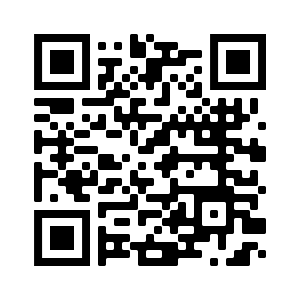       Scan for Mast Cell Action Bibliography Online                                   Consensus papers on MCAS: Recent international publication on diagnosing MCAS: Afrin L, Ackerley M, Bluestein L, Brewer J, Brook J, Buchanan A et al. Diagnosis of mast cell activation syndrome: a global “consensus-2”. Diagnosis [Internet]. 2020 [cited 25 March 2022];8(2):137-152. 
Available at: https://www.degruyter.com/document/doi/10.1515/dx-2020-0005/htmlAAAAI Working Group Report: Weiler CR, Austen KF, Akin C, et al. AAAAI Mast Cell Disorders Committee Work Group Report: Mast cell activation syndrome (MCAS) diagnosis and management. J Allergy Clin Immunol. 2019;144(4):883-896. 
Available at: https://www.jacionline.org/article/S0091-6749(19)31116-9/pdfFirst proposed consensus of MCAS classification: Valent P, Akin C, Arock M, et al. Definitions, criteria and global classification of mast cell disorders with special reference to mast cell activation syndromes: a consensus proposal. Int Arch Allergy Immunol. 2012;157(3):215-225. Available at: https://www.ncbi.nlm.nih.gov/pmc/articles/PMC3224511/Clinical manifestations of MCAS: Literature analysis of mast cell disorders: Theoharides TC, Tsilioni I, Ren H. Recent advances in our understanding of mast cell activation - or should it be mast cell mediator disorders? Expert Rev Clin Immunol. 2019;15(6):639-656. doi:10.1080/1744666X.2019.1596800. 
Available at: https://www.ncbi.nlm.nih.gov/pmc/articles/PMC7003574/Anaphylaxis and MCAS: Jimenez-Rodriguez TW, Garcia-Neuer M, Alenazy LA, Castells M. Anaphylaxis in the 21st century: phenotypes, endotypes, and biomarkers. J Asthma Allergy. 2018;11:121-142. Available at: https://www.ncbi.nlm.nih.gov/pmc/articles/PMC6016596/ Characterization of MCAS: Afrin LB, Self S, Menk J, Lazarchick J. Characterization of Mast Cell Activation Syndrome. Am J Med Sci. 2017;353(3):207-215. doi:10.1016/j.amjms.2016.12.013. Available at: https://www.ncbi.nlm.nih.gov/pmc/articles/PMC5341697/ Dermatology and MCAS: Cookson H, Grattan C. An update on mast cell disorders. Clin Med (Lond). 2016;16(6):580-583. doi:10.7861/clinmedicine.16-6-580. Available at: https://www.ncbi.nlm.nih.gov/pmc/articles/PMC6297339/?fbclid=IwAR3kL1lM9jcz8HzdUpo2hcJpg pEfkM-RE9LAZKAHWhaSQYCov3gB-J3JX5k Mast cells, mastocytosis and related disorders: Theoharides TC, Valent P, Akin C. Mast Cells, Mastocytosis, and Related Disorders. N Engl J Med. 2015;373(2):163-172. Available at: http://www.mastcellmaster.com/documents/2018-07/Mast-cells-mastocytosis-and-supplemental-NEJM-July-9-2015.pdfClinical manifestations of MCAS: Hamilton MJ, Hornick JL, Akin C, Castells MC, Greenberger NJ. Mast cell activation syndrome: a newly recognized disorder with systemic clinical manifestations. J Allergy Clin Immunol. 2011;128(1):147-152.e2. 
Available at: http://williams.medicine.wisc.edu/mast_cell_activation_2011.pdfPatient Perceptions of Mast Cell Disorders: Gut Symptoms in MCAS: Slater R, Bowes H. P345 Dear doctor, could your patient’s unexplained gastrointestinal symptoms be caused by mast cell activation syndrome? Gut [Internet]. 2021 [cited 25 March 2022]. 
Available at: https://gut.bmj.com/content/gutjnl/70/Suppl_1/A220.1.full.pdfMCAS and Patient Perception: Jennings S, Slee V, Hempstead J, Slee A, Castells M, Akin C et al. The Mastocytosis Society Mast Cell Activation Syndrome Patient Perceptions Survey. Journal of Allergy and Clinical Immunology [Internet]. 2019 [cited 25 March 2022];143(2): AB427. Available at: https://www.jacionline.org/article/S0091-6749(18)32704-0/fulltext#relatedArticles. Poster available at: https://tmsforacure.org/mcas-survey-poster/?fbclid=IwAR113YRom5M28B8eRuMXthDl5ZG1AS4Xv9wV4kr7bXcfbRiJ8hD-bFIP3TIMCAS and Patient Perception: Jennings S, Russell N, Jennings B, Slee V, Sterling L, Castells M et al. The Mastocytosis Society Survey On Mast Cell Disorders: Patient Experiences and Perceptions. Journal of Allergy and Clinical Immunology [Internet]. 2013 [cited 25 March 2022];131(2):AB116. Available at: https://www.jacionline.org/article/S0091-6749(12)03088-6/pdfDiagnosing MCAS: Critical Review of MCAS: Gülen T, Akin C, Bonadonna P, Siebenhaar F, Broesby-Olsen S, Brockow K et al. Selecting the Right Criteria and Proper Classification to Diagnose Mast Cell Activation Syndromes: A Critical Review. The Journal of Allergy and Clinical Immunology: In Practice [Internet]. 2021;9(11):3918-3928. 
Available at: https://www.jaci-inpractice.org/article/S2213-2198(21)00676-0/fulltextLaboratory tools for measuring mast cell mediators: Butterfield J, Weiler CR. The Utility of Measuring Urinary Metabolites of Mast Cell Mediators in Systemic Mastocytosis and Mast Cell Activation Syndrome. J Allergy Clin Immunol Pract. 2020;8(8):2533-2541. 
Abstract available at:  https://doi.org/10.1016/j.jaip.2020.02.021Laboratory tools for diagnosing MCAS: Leru, PM, et al. Mast cell activation syndromes evaluation- of current diagnostic criteria and laboratory tools in clinical practice. Experimental and Therapeutic Medicine.2020;3:2348-51. 
Available at: https://www.spandidos-publications.com/10.3892/etm.2020.8947Diagnosis tools: Weiler CR. Mast Cell Activation Syndrome: Tools for Diagnosis and Differential Diagnosis. J Allergy Clin Immunol Pract. 2020;8(2):498-506. 
Abstract available at: https://doi.org/10.1016/j.jaip.2019.08.022Proposed diagnostic algorithm: Valent P, Akin C, Bonadonna P, et al. Proposed Diagnostic Algorithm for Patients with Suspected Mast Cell Activation Syndrome. J Allergy Clin Immunol Pract. 2019;7(4):1125-1133.e1. 
Available at: https://www.sciencedirect.com/science/article/pii/S221321981930056X?via%3Dihub&fbclid=IwAR 1jlNFhJeuns0bG-WuzYCUqJjD_16ZgM_OnJ3QC88mXh3vY-TEeCopTsh8MCAS testing challenges: Zenker N, Afrin LB. Utilities of Various Mast Cell Mediators in Diagnosing Mast Cell Activation Syndrome. Blood. 2015;126(23): 5174. Abstract available at: https://ashpublications.org/blood/article/126/23/5174/94641/Utilities-of-Various-Mast-Cell-Mediators-in MCAS diagnostic assessment guide: Afrin LB, Molderings GJ. A concise, practical guide to diagnostic assessment for mast cell activation disease. World Journal of Hematology. 2014;3(1):1-17. Available at: https://www.wjgnet.com/2218-6204/full/v3/i1/1.htmDiagnostic and treatment options guide for MCAS: Molderings GJ, Brettner S, Homann J, Afrin LB. Mast cell activation disease: a concise practical guide for diagnostic workup and therapeutic options. J Hematol Oncol. 2011;4:10. Published 2011 Mar 22. Available at: https://www.ncbi.nlm.nih.gov/pmc/articles/PMC3069946/ Managing MCAS:Latest management guidelines: Castells M, Butterfield J. Mast Cell Activation Syndrome and Mastocytosis: Initial Treatment Options and Long-Term Management. J Allergy Clin Immunol Pract. 2019;7(4):1097-1106. Abstract available at: https://doi.org/10.1016/j.jaip.2019.02.002 
MCAS diagnosis and therapeutic options: Afrin LB, Butterfield JH, Raithel M, Molderings GJ. Often seen, rarely recognized: mast cell activation disease--a guide to diagnosis and therapeutic options. Ann Med. 2016;48(3):190-201. Abstract available at: https://www.tandfonline.com/doi/abs/10.3109/07853890.2016.1161231?journalCode=iann20
Different treatment options for MCAS: Molderings GJ, Haenisch B, Brettner S, et al. Pharmacological treatment options for mast cell activation disease. Naunyn Schmiedebergs Arch Pharmacol. 2016;389(7):671-694. Available at: https://link.springer.com/article/10.1007%2Fs00210-016-1247-1 MCAS Genetics and HAT: Hereditary alpha-tryptasemia: Lyons JJ. Hereditary Alpha Tryptasemia: Genotyping and Associated Clinical Features. Immunol Allergy Clin North Am. 2018;38(3):483-495. Available at: https://www.ncbi.nlm.nih.gov/pmc/articles/PMC6411063/Elevated tryptase and alpha-tryptasemia: Lyons, J. J. et al. Elevated basal serum tryptase identifies a multisystem disorder associated with increased TPSAB1 copy number. Nature Genetics, 2016, vol. 48, no. 12, pp. 1564-1569 [Online]. Available at: https://www.research.manchester.ac.uk/portal/files/50850071/alpha_tryptasemia_manuscript_Nat _Genet.pdfThe genetics of mast cell activation: Molderings GJ. The genetic basis of mast cell activation disease - looking through a glass darkly. Crit Rev Oncol Hematol. 2015;93(2):75-89. Abstract available at: https://www.sciencedirect.com/science/article/abs/pii/S1040842814001498\Familiar genetics for mast cell disorders: Molderings GJ, Haenisch B, Bogdanow M, Fimmers R, Nöthen MM. Familial occurrence of systemic mast cell activation disease. PLoS One. 2013;8(9):e76241. Published 2013 Sep 30. 
Available at: https://journals.plos.org/plosone/article?id=10.1371/journal.pone.0076241MCAS and Long Covid:MCAS symptoms and Long-Covid: Weinstock L, Brook J, Walters A, Goris A, Afrin L, Molderings G. Mast cell activation symptoms are prevalent in Long-COVID. International Journal of Infectious Diseases [Internet]. 2021; 112:217-226. 
Available at: https://www.ncbi.nlm.nih.gov/pmc/articles/PMC8459548/MCAS symptoms and Long-Covid: Wechsler J, Butuci M, Wong A, Kamboj A, Youngblood B. Mast cell activation is associated with post‐acute COVID‐19 syndrome. Allergy [Internet]. 2021; Available at: https://onlinelibrary.wiley.com/doi/10.1111/all.15188MCAS symptoms and Hyperinflammation and Long-Covid: Afrin L, Weinstock L, Molderings G. Covid-19 hyperinflammation and post-Covid-19 illness may be rooted in mast cell activation syndrome. International Journal of Infectious Diseases [Internet]. 2020; 100:327-332. 
Available at: https://www.ncbi.nlm.nih.gov/pmc/articles/PMC7529115/MCAS, Multisystem Inflammatory Syndrome and Long-Covid: Theoharides TC, Conti P. COVID-19 and Multisystem Inflammatory Syndrome, or is it Mast Cell Activation Syndrome? J Biol Regul Homeost Agents. 2020 09-10;34(5):1633-1636. Available at: https://www.biolifesas.org/biolife/wp-content/uploads/2020/10/T.C.-Theoharides-open-access.pdf 				